pHMeasure of H+ ionsBases (pH 7-14) produce lots ofOH- IonsAcids (pH 1-7) produce lots ofH+ IonsWater on pH Scale7Water has unique properties due Hydrogen Bonds(Where one oxygen is attracted to the hydrogen in a neighboring molecule of water)Oxygen is slightly negative due electrons being more attracted to it rather than hydrogen in water. Water is POLARCovalent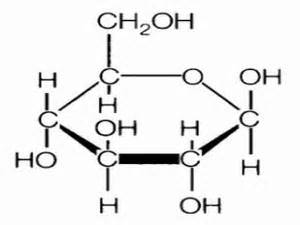 GlucoseStructure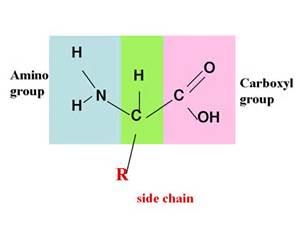 Amino Acid Structure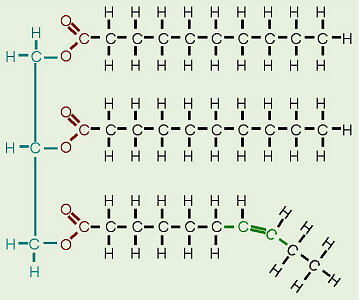 Lipid Structure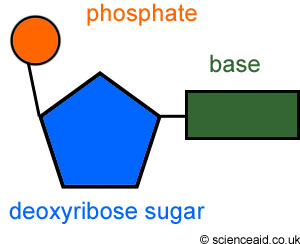 NucleotideStructureMethane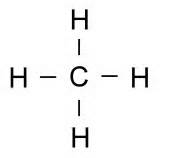 Simple HydrocarbonBuilding block-subunit for CarbohydratesMonosaccharideBuilding block-subunit forProteinAmino AcidsBuilding block-subunit forLipidsGlycerol and fatty acidsBuilding block-subunit forNucleic AcidsNucleotidesCarboxyl Group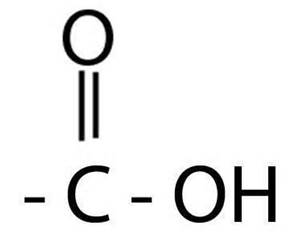 Amino group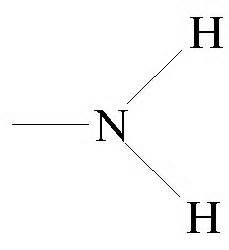 Atomic NumberNumber of ProtonsAtomic MassProtons and NeutronsValence NumberElectrons in the last shellSubstrateReactants that an enzyme will act onActive SiteSite Where an Enzyme will work on the substrateCovalent BondsElectrons are sharedIonicElectrons are transferredIonAtoms that have lost or gained electronsMonosaccharideGlucoseFructoseGalactoseIsomerSame formula but different arrangement such a glucose and fructoseIsotopeSame elementDifferent NeutronsEnzymesLowers activationEnergy and speeds up reactions in Organic compoundsOrganicMust contain the element CARBONTwo things that can destroy an enzyme pHTemperature4 BiomoleculesCarbohydratesProteinsLipidsNuclei AcidsPeptide bondsBond between 2 amino acidsDehydrationSynthesisWater is removed to link to biomolecule subunitsHydrolysisWater is added to break apart two organic molecules-OSEMany sugars end in this -ASEMany enzymes end in this